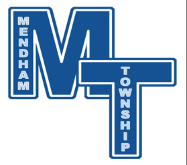 Mendham Township Middle SchoolNational Blue Ribbon School of Excellence16 Washington Valley Road, Brookside, N.J. 07926 GOLD TEAM FAMILY - July 21, 2020Dear MTMS Family, If you are receiving this document, every Mendham Township School District child in your family Kindergarten – Grade 8, is on the GOLD TEAM for the 2020-2021 school year.  Hopefully, your family can use this information to best plan for a successful return to school this fall. Please familiarize yourself with the definition of Roomers vs. Zoomers below to better understand the schedule of a Gold Team member.  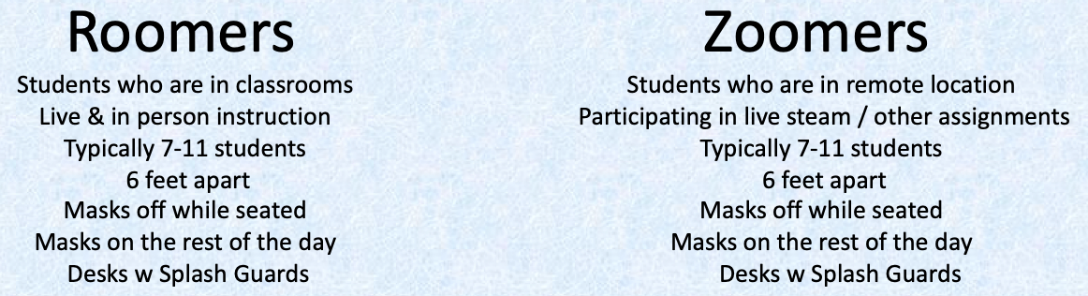 All fifth graders, regardless of team affiliation, will be roomers everyday – Monday, Tuesday, Thursday, and Friday; 8:05am to 2:50pm.  Wednesday is a 12:15pm dismissal day for all grade level students.  There is no instruction at any grade level, in-person or virtual on Wednesdays after 12:15pm. Gold Team sixth through eighth graders will be “roomers” on Thursdays and Fridays during an A Week.  They will be roomers Thursdays, Fridays, and Wednesday (12:15pm dismissal) during a B week. When students are not roomers they are zoomers as illustrated below.All Gold Team members will participate in at home virtual learning (directions are forthcoming) from August 26 – September 4.  However, on September 3, Gold Team members only will come to school for a full day of roomer instruction (8:05am to 2:50pm).  Students should bring a backpack containing;A fully charged Chromebook (or personal laptop device), A few pens and pencils, A spiral notebook or loose-leaf binder with writing paper,A brown bag lunch including a drink, andAll MTMS books not returned from the 19-20 school year. As our opening approaches a more detailed list of safety procedures will be outlined and emailed. If you have questions please contact me at pciccone@mendhamtwp.org. Very truly yours,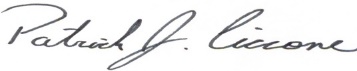 Patrick J. CicconePrincipal, MTMSMondayTuesdayWednesdayThursdayFriday8:05am-2:50pm8:05am-2:50pm8:05am-12:15pm8:05am-2:50pm8:05am-2:50pmA - WeekZoomerZoomerZoomer RoomerRoomerB - WeekZoomerZoomerRoomerRoomerRoomer